Тема недели: «Транспорт».Рекомендации для родителей:Рисование «Колеса для паровозика».Цель: закрепить навыки рисования используя поролон ; закреплять умение держать мягкий предмет и наносить им краску.Материал:Длинный лист бумаги А4 (два альбомных листа, склеенных вполосу), на котором нарисован и раскрашен паровоз и 4 вагона без колес. 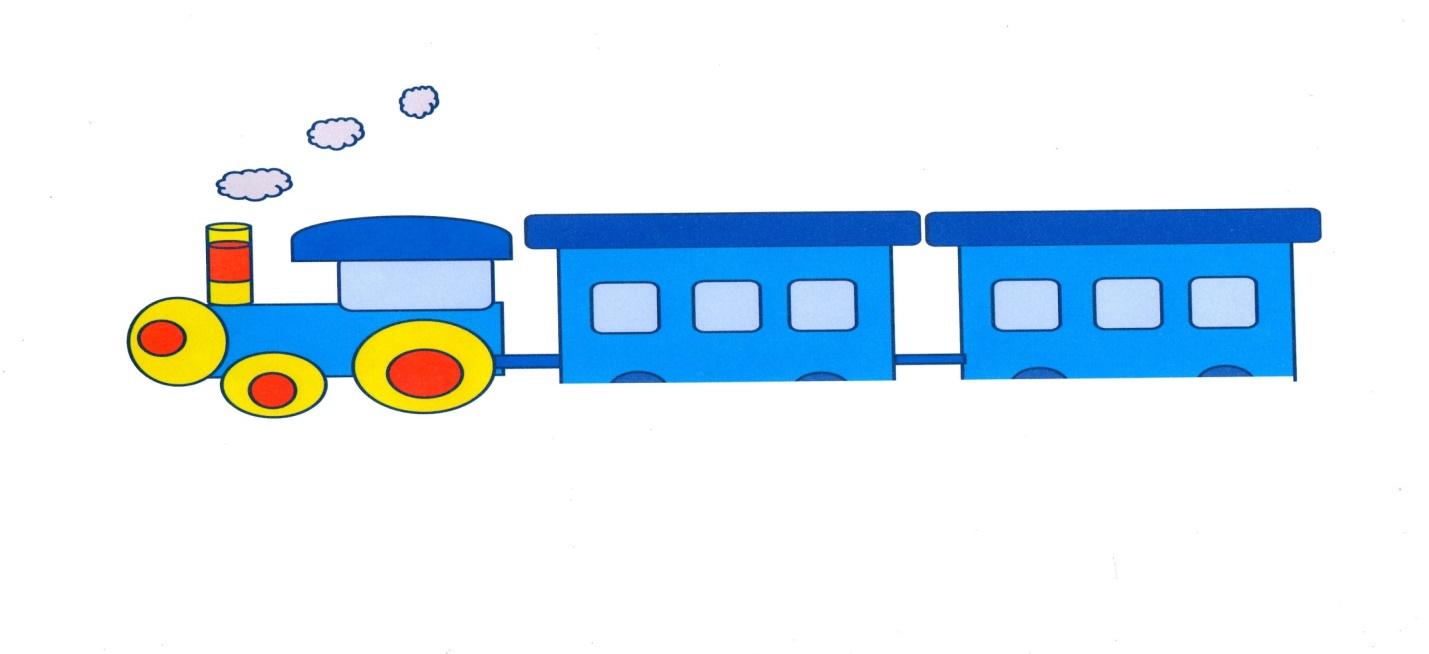 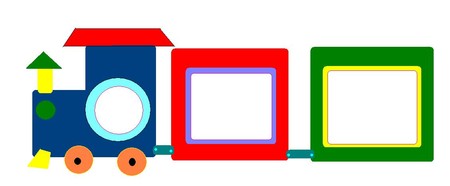 Прочитайте отрывок из стихотворения С. Михалкова «Песенка друзей»:Мы едем, едем, едемВ далекие края,Хорошие соседи,Счастливые друзья.Красота! Красота!Мы везем с собой кота,Чижика, собаку,Петьку-забияку,Обезьяну, попугая —Вот компания какая!Предложите детям нарисовать в окнах вагонов животных или любимые игрушки(дайте детям выбор), чтоб ваш паровозик тоже стал веселым.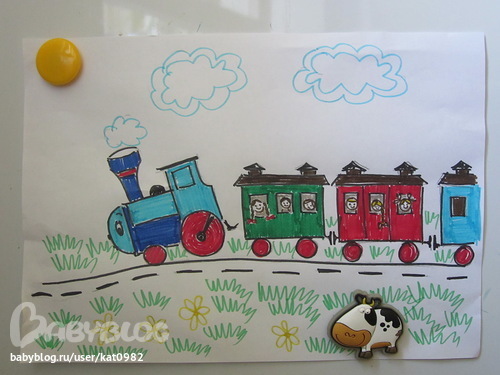 Затем обратите внимание ребенка: «А теперь давай посмотрим, чего не хватает этому поезду. Правильно, колес. Поезд без колес не сможет уехать. Давай нарисуем по два колеса у каждого вагона». Покажите, как нужно нарисовать поролоновым тампоном первое колесо. Предложите ребенку самостоятельно нарисовать и закрасить остальные колеса. Следите за размером и расположением кругов.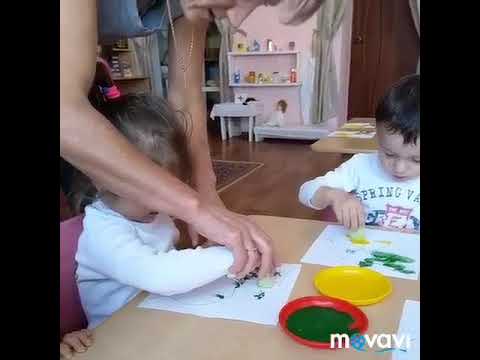 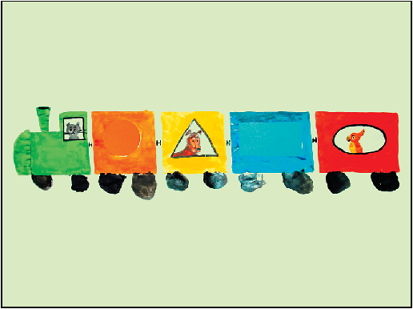 Пальчиковая игра «Паровозик едет в гору»Паровозик едет в гору,
В гости к дедушке Егору.
(трем ребром поставленные ладони друг о друга)А в вагончиках сидят 
Четверо малых ребят:
Аня тут и Даня.
Тая и Матвей.(подушечкой указательного пальца поочередно касаемся кончиков пальцев другой руки начиная с мизинца).
С ними вместе Котофей.
(массируем большой палец правой руки, который исполняет роль Котофея).У него закрыты глазки,
Он мурлычет детям сказки.(закрываем глаза, обеими руками гладим себя по голове).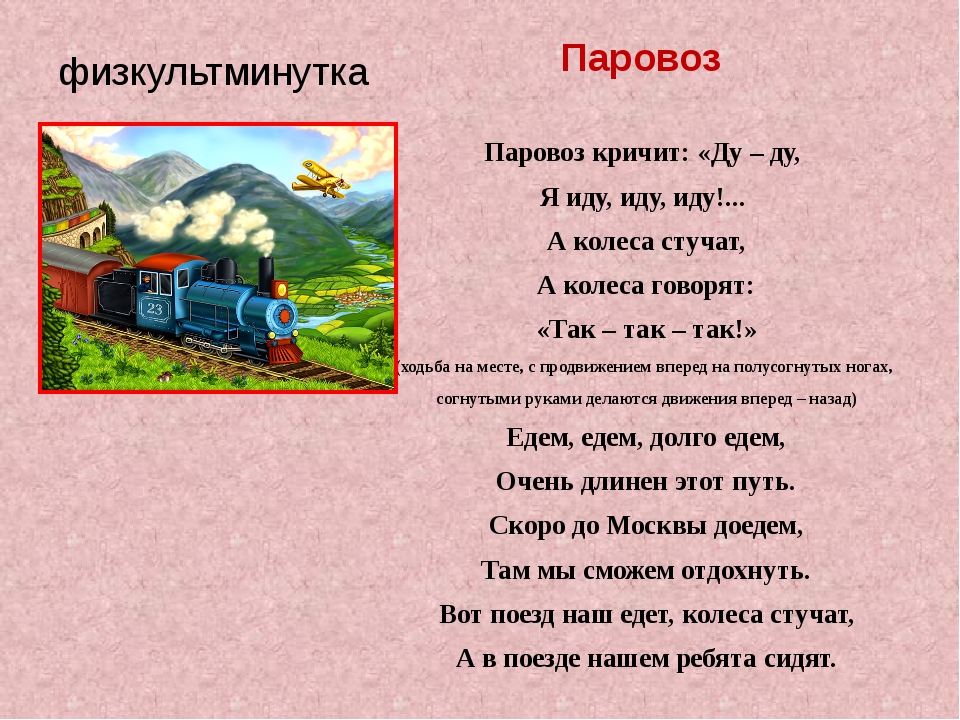 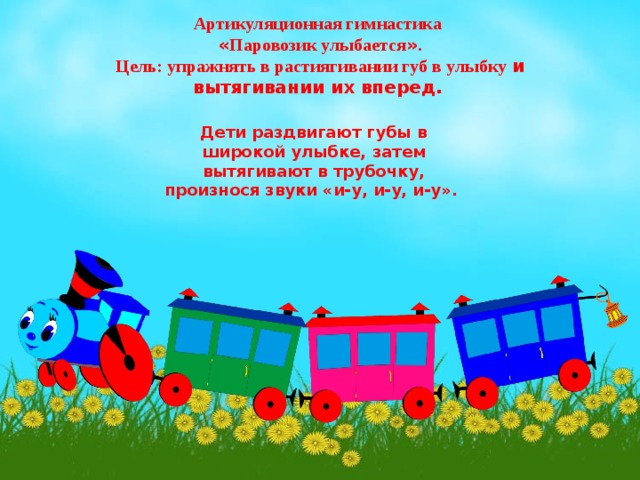 